Задание для 3 класса Дизайн одеждыпо предмету «Практическое конструирование»Здравствуйте дети, сегодня вам необходимо выполнить эскиз изделия «Плащ», «Парка» или «Куртка». В эскизе обязательно добавьте карманы, пояс, декоративные элементы (например: защипы, складки, нашивки, аппликации и т.д.)  Ниже, ознакомьтесь с примерами: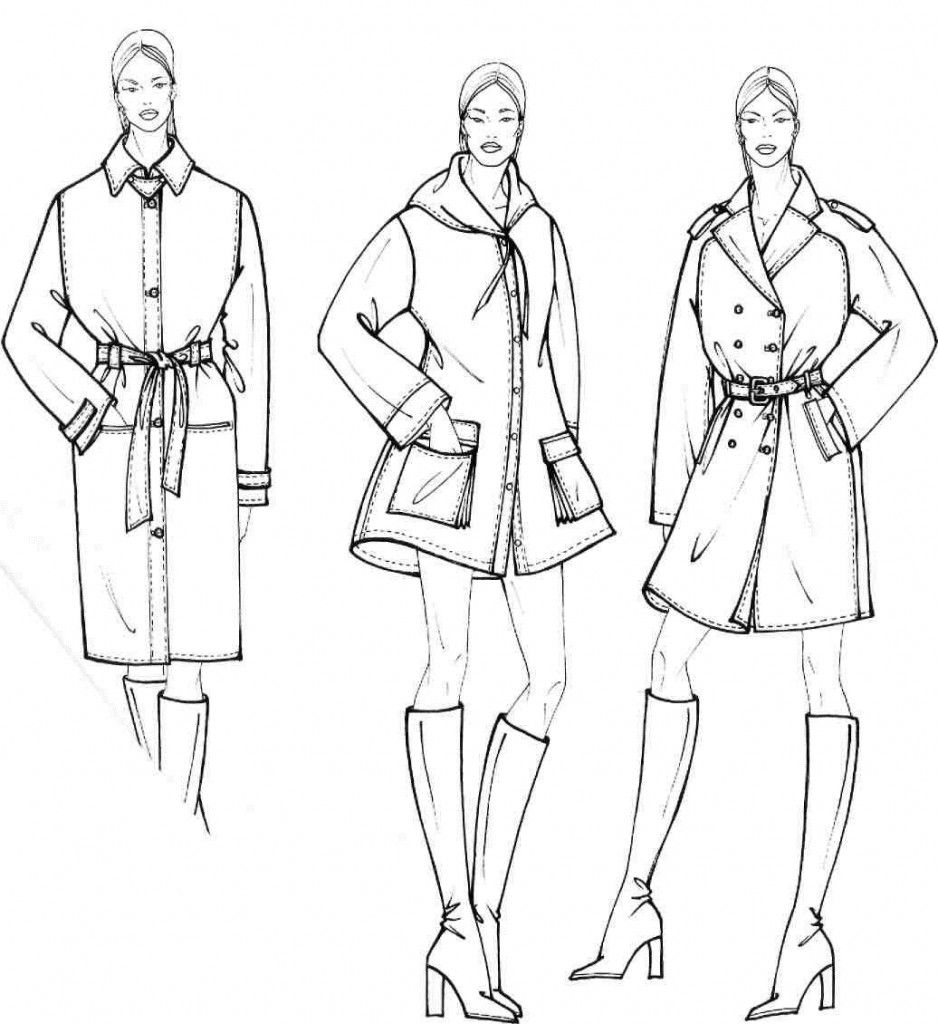 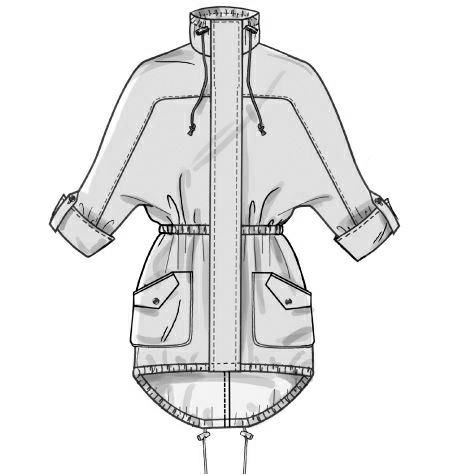 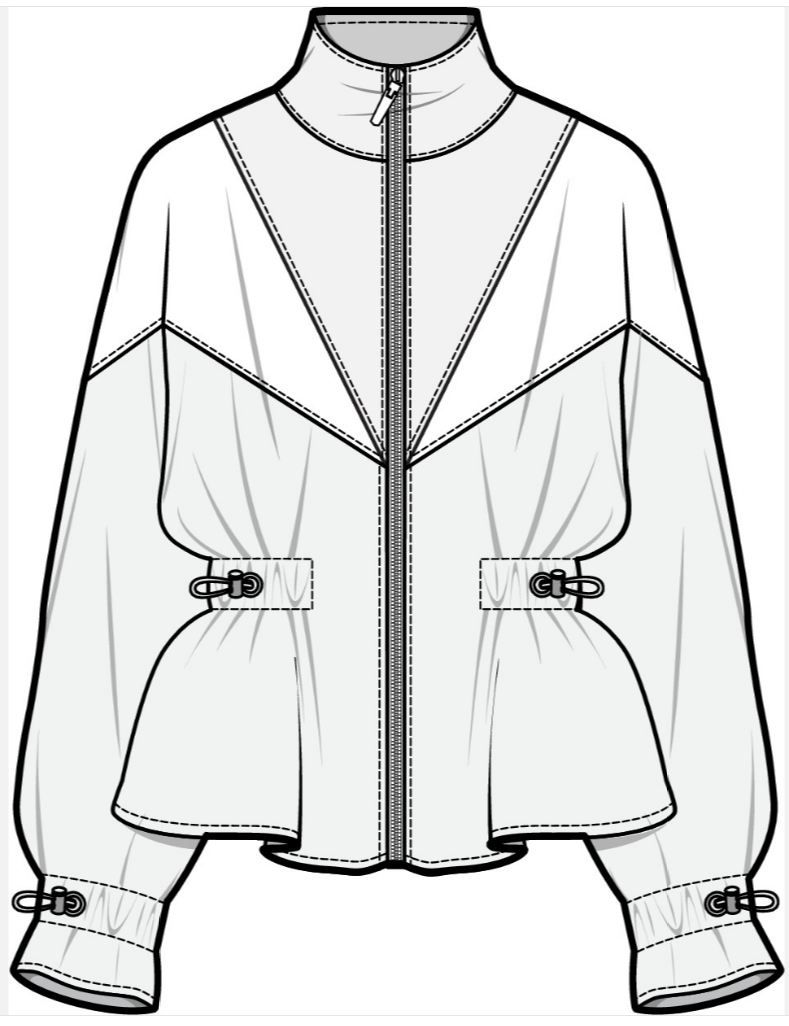 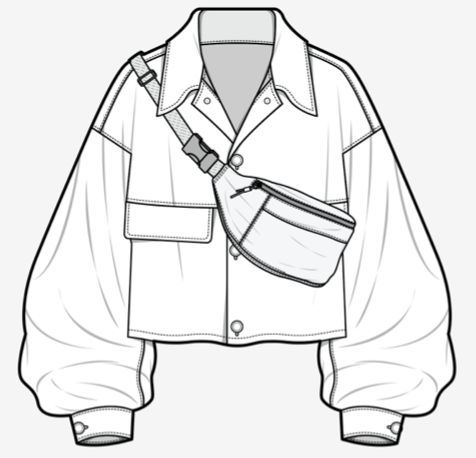 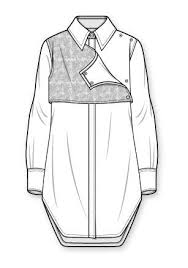 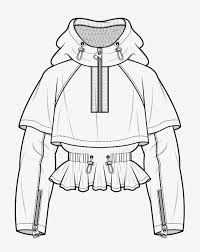 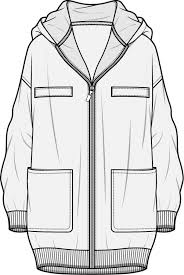 Задания сдаем до 17.01.2021г. на Ватсап классному руководителю:-  Швейд Ольге Валерьевне 8 908 633 95 95;- Шаричевой Юлии Сергеевне 8 967 853 19 74.